Студија на случајНаслов на Студија Етно арт PavlovićКлучни зборовиЕтно, уметност, уметнички занаетОбезбедено одREDASPЈазикАНГЛИСКИСтудијаСтудијаСекојдневно изработувам и сликам сувенири, корисни предмети од дрво, кожа, стакло, керамика и ткаенина. Со бојадисување на стар реставриран мебел, украсување и бојадисување на Етно простори од различни намени. Неуморно се трудам да се погрижам сите мои сувенири и предмети да бидат оригинални, обложени со уникатни идеи, засновани на традицијата, костимот, везот и фолклорот на Шумадија.Детали од секојдневниот живот во Шумадија.Во мојата мала производствена работилница, каде што сè е создадено со четка на начин познат само за мене. Со љубов, внимание, волја и желба се трудам, и успевам, да внесам шмек на оригиналност и оригиналност во секој традиционален артикал на Шумадија и да го прилагодам на денешниот. Водени од мислата дека „ПРИОРИТЕТ Е ДА БИДЕШ ТОА ШТО СИ“ потврди и општеството во кое живеам и работам.Љубовта кон мојата работа не ја мерам со пари, туку со воздишките и насмевките на луѓето кои ми влеваат верба и надеж во она што го создавам секој ден!Секојдневно изработувам и сликам сувенири, корисни предмети од дрво, кожа, стакло, керамика и ткаенина. Со бојадисување на стар реставриран мебел, украсување и бојадисување на Етно простори од различни намени. Неуморно се трудам да се погрижам сите мои сувенири и предмети да бидат оригинални, обложени со уникатни идеи, засновани на традицијата, костимот, везот и фолклорот на Шумадија.Детали од секојдневниот живот во Шумадија.Во мојата мала производствена работилница, каде што сè е создадено со четка на начин познат само за мене. Со љубов, внимание, волја и желба се трудам, и успевам, да внесам шмек на оригиналност и оригиналност во секој традиционален артикал на Шумадија и да го прилагодам на денешниот. Водени од мислата дека „ПРИОРИТЕТ Е ДА БИДЕШ ТОА ШТО СИ“ потврди и општеството во кое живеам и работам.Љубовта кон мојата работа не ја мерам со пари, туку со воздишките и насмевките на луѓето кои ми влеваат верба и надеж во она што го создавам секој ден!Референци (ако има)https://etnoart.rs/www.facebook.com/u.t.etnoart.dacaInstagram: danijela_etnoart_pavlovic79Вид на материјалСтудија на случај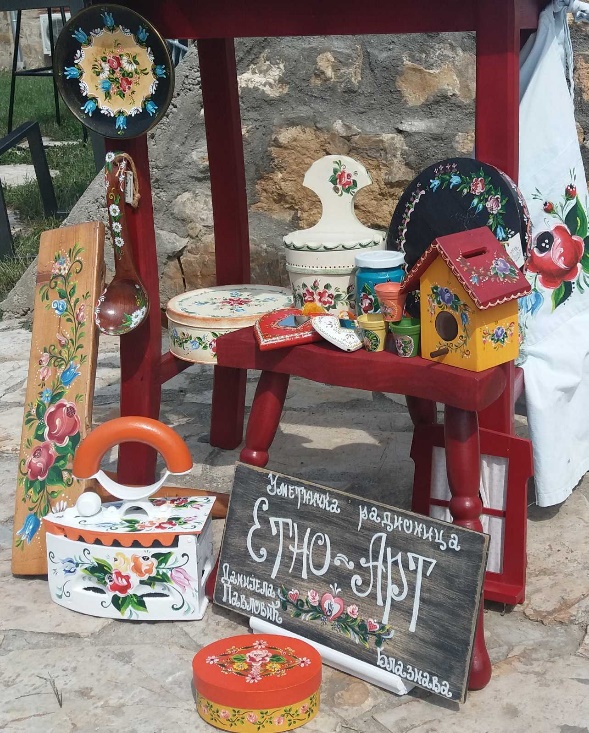 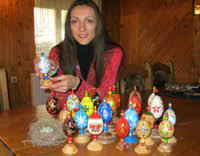 